Enquête de la BEI sur le climat – 4e éditionLuxembourg, le 22 mars 2022La majorité des habitants du Luxembourg anticipent une amélioration de la qualité de vie et la création nette d’emplois dans le sillage de la transition écologique60 % des résidents luxembourgeois pensent que les politiques climatiques amélioreront leur qualité de vie60 % des habitants du Luxembourg estiment que les politiques de lutte contre le changement climatique créeront plus d’emplois qu’elles n’en détruiront51 % des résidents luxembourgeois affirment que la transition écologique réduira la croissance économique dans le pays73 % des habitants du Luxembourg pensent que leur pouvoir d’achat diminuera avec la mise en œuvre des politiques climatiquesCe sont là quelques-uns des résultats de la dernière publication de l’édition 2021-2022 de l’enquête sur le climat réalisée en septembre 2021 et diffusée ce jour par la Banque européenne d’investissement (BEI). Bras financier de l’Union européenne, la BEI est aussi le premier bailleur de fonds multilatéral au monde pour des projets à l’appui de l’action climatique.Amélioration de la qualité de vie, malgré une baisse du pouvoir d’achatLes politiques visant à lutter contre le changement climatique sont-elles une bonne nouvelle pour l’économie ? Les habitants du Luxembourg sont partagés et moins optimistes que l’ensemble des Européens : 49 % affirment que la transition écologique sera une source de croissance économique (chiffre inférieur à la moyenne de l’UE, de 56 %).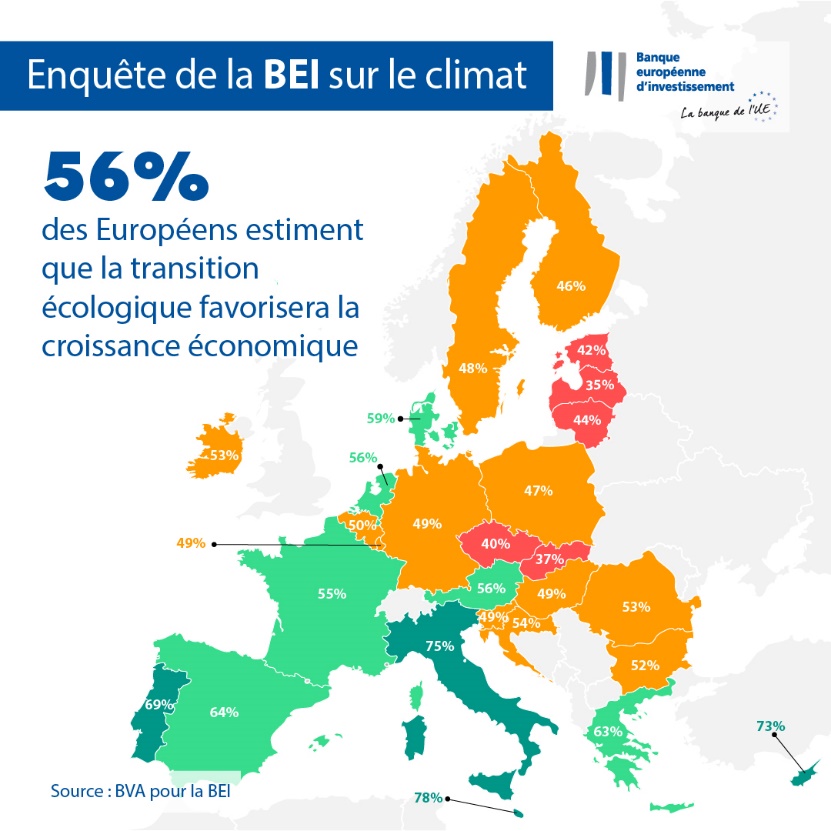 Toutefois, 60 % des personnes interrogées estiment que leur qualité de vie s’améliorera, ce qui se traduira par un quotidien plus confortable et des incidences positives sur la qualité de leur alimentation ou leur santé. Les politiques visant à faire face à l’urgence climatique sont aussi considérées comme de bonnes nouvelles pour le marché du travail : deux tiers des habitants du pays (60 %) estiment qu’elles auront un impact positif net sur l’emploi, créant plus de postes qu’elles n’en détruiront. Parallèlement, ils sont trois quarts (73 %) à anticiper une diminution de leur pouvoir d’achat dans le sillage de la mise en œuvre de la transition écologique.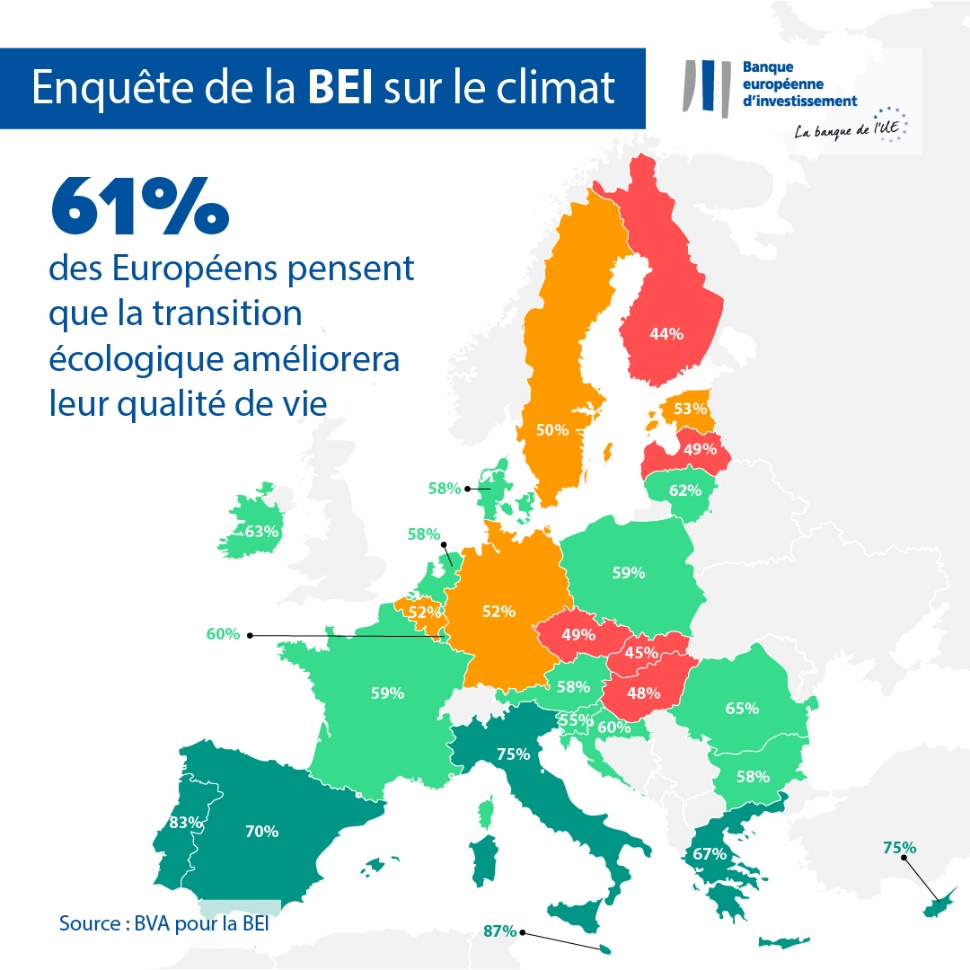 Adaptation des modes de vie sur le long termeD’après les résidents luxembourgeois interrogés, les défis liés au changement climatique devraient perdurer. Si près d’un cinquième (17 %) d’entre eux estiment que l’urgence climatique sera maîtrisée d’ici à 2050, 81 % ont le sentiment qu’elle continuera alors à constituer un problème majeur.Pour lutter contre le changement climatique, les habitants du Luxembourg savent qu’ils doivent modifier leurs comportements. Selon eux, les modifications du mode de vie qui réduisent les émissions de carbone au niveau individuel monteront fortement en puissance au cours des 20 prochaines années. Un cinquième des personnes interrogées (19 %) estiment que la plupart des individus ne posséderont plus de voiture d’ici 20 ans et 61 % pensent que la plupart d’entre eux télétravailleront pour contribuer à la lutte contre le changement climatique. Enfin, un quart (25 %) pensent que la majeure partie de la population aura adopté un régime à base de plantes et 56 % prédisent qu’un quota énergétique sera alloué à chaque citoyen.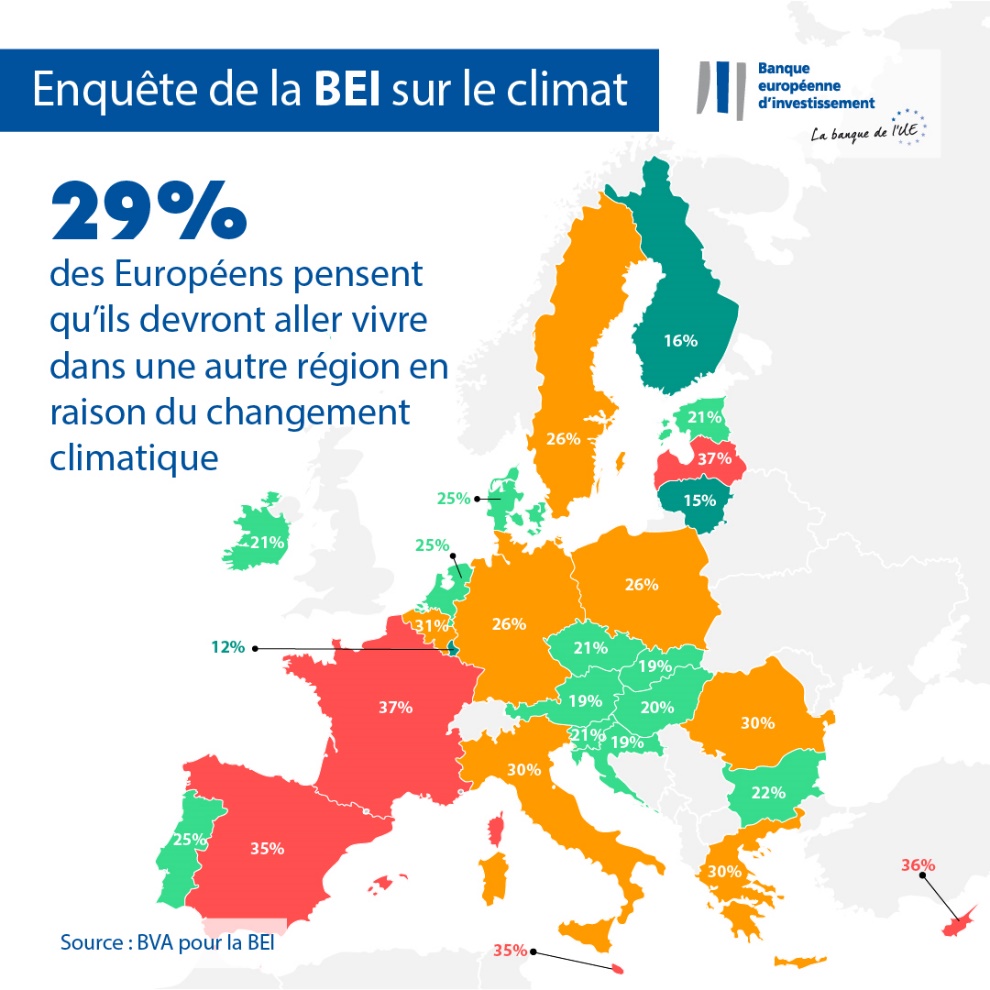 Comparaison à l’échelle mondiale : différences entre Européens, Britanniques, Américains et ChinoisDans l’ensemble, les Européens sont partagés quant à savoir si la transition écologique sera ou non source de croissance économique. Plus de la moitié des personnes interrogées (56 %) estiment que ce sera le cas, ce qui correspond au sentiment des Américains et des Britanniques (57 %), tandis que les Chinois sont plus optimistes (67 %). Toutefois, la majorité des Européens (61 %) sont convaincus que leur qualité de vie s’améliorera, ce qui aura une incidence positive sur la qualité de leur alimentation ou leur santé. Les Européens sont plus pessimistes que les Chinois (77 %), les Américains (65 %) et les Britanniques (63 %).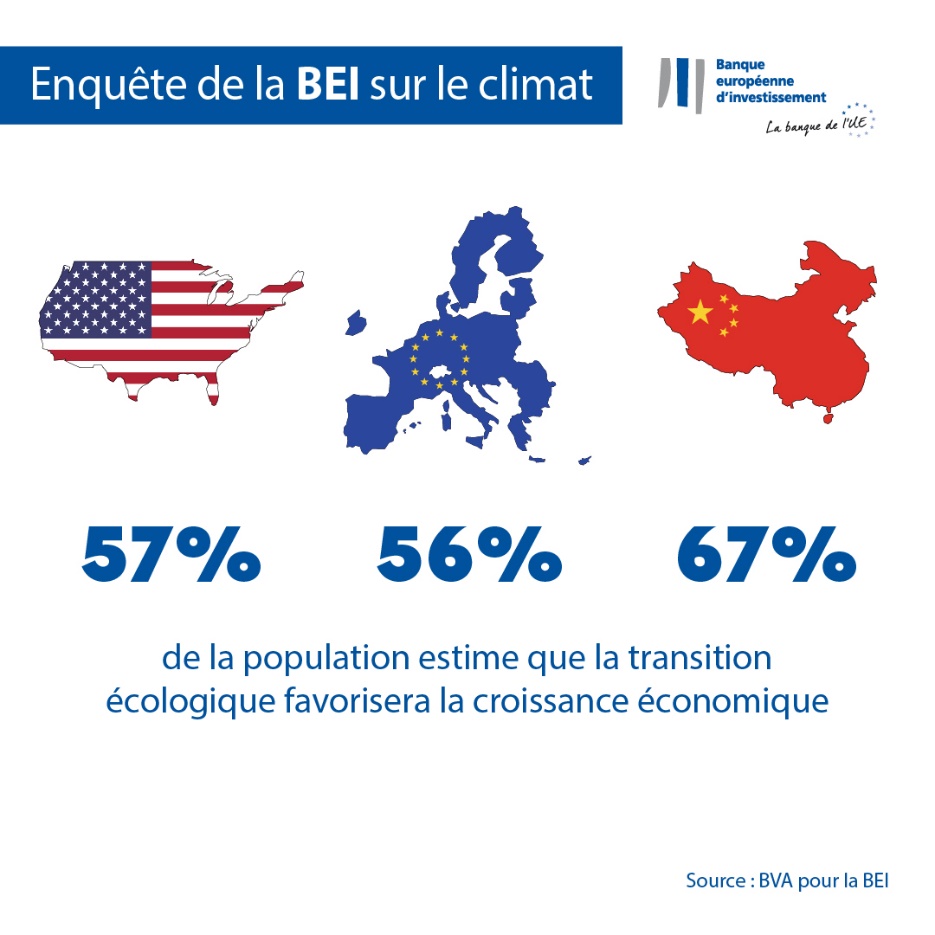 Kris Peeters, vice-président de la BEI : « Les habitants du Luxembourg voient clairement les possibilités qu’offre la transition écologique pour leur qualité de vie ainsi que pour le marché du travail. Mais ils sont également conscients de ses effets potentiellement préjudiciables sur leur pouvoir d’achat et sur l’économie dans son ensemble. En tant que banque européenne du climat, il est de notre devoir d’aider à anticiper ces préoccupations et de travailler avec les responsables politiques et les partenaires sectoriels pour y répondre concrètement. Ce faisant, nous pouvons contribuer à la transition vers un avenir plus vert et plus prospère, qui ne laisse personne de côté. »--Téléchargez le tableau Excel regroupant les données brutes des 30 pays étudiés en cliquant ici. Veuillez cliquer ici pour accéder à une page internet de la BEI présentant les principales conclusions de la quatrième enquête de la BEI sur le climat.FINContacts pour la presse – Sabine Parisse (s.parisse@eib.org) À propos de l’enquête de la BEI sur le climat La Banque européenne d’investissement a lancé la quatrième édition de son enquête sur le climat. Cette évaluation approfondie du sentiment des citoyens à l’égard du changement climatique a été menée en partenariat avec la société d’études de marché BVA. La quatrième édition de l’enquête de la BEI sur le climat vise à nourrir le débat général sur les comportements et les attentes en matière d’action en faveur du climat. Plus de 30 000 personnes y ont participé entre le 26 août et le 22 septembre 2021, avec un panel représentatif pour chacun des 30 pays examinés. À propos de la Banque européenne d’investissementLa Banque européenne d’investissement (BEI), dont les actionnaires sont les États membres de l’Union européenne (UE), est l’institution de financement à long terme de l’UE. Elle met à disposition des financements à long terme en faveur d’investissements de qualité qui contribuent à la réalisation des grands objectifs de l’UE en Europe et dans le reste du monde. Active dans près de 160 pays, la BEI est le principal bailleur de fonds multilatéral au monde pour les projets à l’appui de l’action en faveur du climat. Elle a récemment adopté la Feuille de route du Groupe BEI dans son rôle de banque du climat pour l’aider à réaliser son programme ambitieux visant à soutenir la mobilisation de 1 000 milliards d’EUR d’investissements pour l’action en faveur du climat et la durabilité environnementale de 2021 à 2030 et à porter la part des financements qu’elle leur consacre à plus de 50 % d’ici à 2025. Dans le cadre de la Feuille de route, depuis début 2021, toutes les nouvelles opérations du Groupe BEI sont alignées sur les objectifs et principes de l’accord de Paris. À propos de BVABVA est une société d’études et de conseil considérée comme l’une des plus innovantes de son secteur. Spécialisée dans le marketing comportemental, BVA allie sciences des données et sciences humaines pour rendre les données vivantes et inspirantes. BVA est membre du WIN (Worlwide Independent Network of Market Research), un réseau mondial qui regroupe des acteurs parmi les plus importants du secteur des études de marché et des sondages et qui compte plus de 40 membres.